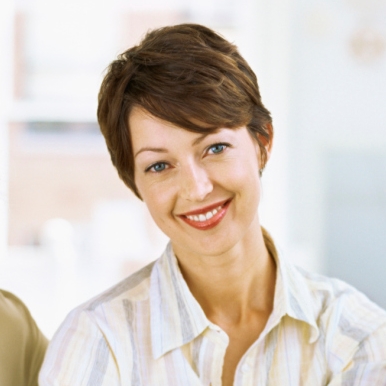 –•  • –•  • –•  • , –•  • –•  • –•  • , 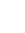 –•  • –•  • –•  • , –•  • –•  • –•  • , 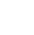 –•  • –•  • –•  • , –•  • –•  • –•  • , 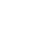 –•  • –•  • –•  • , –•  • –•  • –•  • , 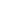 –•  • –•  • –•  • , –•  • –•  • –•  • , 